County of UnionCounty Vehicle Request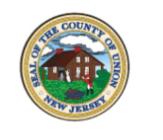 Employee Name:		     Employee Name:		     Employee Name:		     Employee Name:		     Employee Name:		     Employee Name:		     Employee Name:		     Division/Department:      Division/Department:      Division/Department:      Division/Department:      Driver’s License Number:      Driver’s License Number:      Driver’s License Number:      Driver’s License Number:      Driver’s License Number:      Driver’s License Number:      Driver’s License Number:      Expiration Date:      Expiration Date:      Expiration Date:      Expiration Date:      Date of Request:      Date of Request:      Destination:Destination:Pick Up Date:Pick Up Date:(mm/dd/yy)(mm/dd/yy)(mm/dd/yy)(mm/dd/yy)(mm/dd/yy)Pick Up Time:Pick Up Time:(time)(time)Return Date: Return Date: (mm/dd/yy)(mm/dd/yy)(mm/dd/yy)(mm/dd/yy)(mm/dd/yy)Return Time:                              Return Time:                                       (time)         (time)Reason for Use:	     Reason for Use:	     Reason for Use:	     Reason for Use:	     Reason for Use:	     Reason for Use:	     Reason for Use:	     Reason for Use:	     Reason for Use:	     Reason for Use:	     Reason for Use:	     Employee Acknowledgement:Employee Acknowledgement:Employee Acknowledgement:Employee Acknowledgement:Note: County-owned vehicles will be used for official business only and only by the employee to whom the vehicle was assigned.  The assigned driver is personally responsible for the safe and proper operation of the vehicle as well as for the payment of any fines for traffic violations.  Careless or negligent operation and misuse or abuse of a vehicle by the assigned operator may result in discipline.  Employee must immediately notify his/her Department Head of any changes to or revocation of his/her driving privileges. Note: County-owned vehicles will be used for official business only and only by the employee to whom the vehicle was assigned.  The assigned driver is personally responsible for the safe and proper operation of the vehicle as well as for the payment of any fines for traffic violations.  Careless or negligent operation and misuse or abuse of a vehicle by the assigned operator may result in discipline.  Employee must immediately notify his/her Department Head of any changes to or revocation of his/her driving privileges. Note: County-owned vehicles will be used for official business only and only by the employee to whom the vehicle was assigned.  The assigned driver is personally responsible for the safe and proper operation of the vehicle as well as for the payment of any fines for traffic violations.  Careless or negligent operation and misuse or abuse of a vehicle by the assigned operator may result in discipline.  Employee must immediately notify his/her Department Head of any changes to or revocation of his/her driving privileges. Note: County-owned vehicles will be used for official business only and only by the employee to whom the vehicle was assigned.  The assigned driver is personally responsible for the safe and proper operation of the vehicle as well as for the payment of any fines for traffic violations.  Careless or negligent operation and misuse or abuse of a vehicle by the assigned operator may result in discipline.  Employee must immediately notify his/her Department Head of any changes to or revocation of his/her driving privileges. Note: County-owned vehicles will be used for official business only and only by the employee to whom the vehicle was assigned.  The assigned driver is personally responsible for the safe and proper operation of the vehicle as well as for the payment of any fines for traffic violations.  Careless or negligent operation and misuse or abuse of a vehicle by the assigned operator may result in discipline.  Employee must immediately notify his/her Department Head of any changes to or revocation of his/her driving privileges. Note: County-owned vehicles will be used for official business only and only by the employee to whom the vehicle was assigned.  The assigned driver is personally responsible for the safe and proper operation of the vehicle as well as for the payment of any fines for traffic violations.  Careless or negligent operation and misuse or abuse of a vehicle by the assigned operator may result in discipline.  Employee must immediately notify his/her Department Head of any changes to or revocation of his/her driving privileges. Note: County-owned vehicles will be used for official business only and only by the employee to whom the vehicle was assigned.  The assigned driver is personally responsible for the safe and proper operation of the vehicle as well as for the payment of any fines for traffic violations.  Careless or negligent operation and misuse or abuse of a vehicle by the assigned operator may result in discipline.  Employee must immediately notify his/her Department Head of any changes to or revocation of his/her driving privileges. Note: County-owned vehicles will be used for official business only and only by the employee to whom the vehicle was assigned.  The assigned driver is personally responsible for the safe and proper operation of the vehicle as well as for the payment of any fines for traffic violations.  Careless or negligent operation and misuse or abuse of a vehicle by the assigned operator may result in discipline.  Employee must immediately notify his/her Department Head of any changes to or revocation of his/her driving privileges. Note: County-owned vehicles will be used for official business only and only by the employee to whom the vehicle was assigned.  The assigned driver is personally responsible for the safe and proper operation of the vehicle as well as for the payment of any fines for traffic violations.  Careless or negligent operation and misuse or abuse of a vehicle by the assigned operator may result in discipline.  Employee must immediately notify his/her Department Head of any changes to or revocation of his/her driving privileges. Note: County-owned vehicles will be used for official business only and only by the employee to whom the vehicle was assigned.  The assigned driver is personally responsible for the safe and proper operation of the vehicle as well as for the payment of any fines for traffic violations.  Careless or negligent operation and misuse or abuse of a vehicle by the assigned operator may result in discipline.  Employee must immediately notify his/her Department Head of any changes to or revocation of his/her driving privileges. ApprovalsApprovalsApprovalsApprovalsApprovedApprovedNotApprovedNotApprovedSignatureSignatureSignatureFirst ApprovalDivision Head Approval:Division Head Approval:Division Head Approval:Final ApprovalDepartment Head  Approval:Department Head  Approval:Department Head  Approval:Vehicle AvailabilityDivision of Motor VehiclesDivision of Motor VehiclesDivision of Motor Vehicles